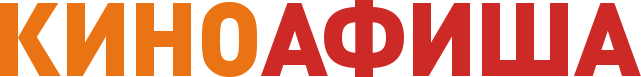 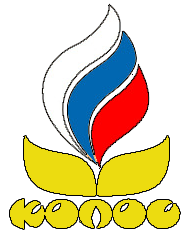 Приглашаем всех желающих на просмотр фильмов в ФОК Колос!Стоимость билета согласно прейскуранту цен: взрослые – 120 руб., дети до 14 лет – 100 руб., студенты – 100 рублей при условии предъявления студенческого билета. Понедельник13:00 «Букашки 2», Франция, Китай, 2018, 92 мин.,6+, мультфильм, комедия, приключения16:00 «Домовой» Россия, 2019, 90 мин., 6+, семейный, фэнтези, комедия19:00 «Дорогой папа», Россия, 2019, 88 мин., 12+, комедия, семейныйВторник13:00 «Король Слон», Иран, Ливан, 2017, 68 мин., 6+, мультфильм, фэнтези, комедия16:00 «Война Анны», Россия, 2018, 74 мин, 12+, драма, военный Бесплатно19:00 «Маленькая мисс Дулиттл», Германия, 2018, 96 мин., 6+, фэнтези, комедия, криминалСреда13:00 «Миа и белый лев», Франция, Германия, ЮАР, 2018, 98 мин., 6+, драма, приключения, семейный16:00 «Сестренка», Россия, 2019, 94 мин., 6+, драма, военный Бесплатно19:00 «Букашки 2», Франция, Китай, 2018, 92 мин.,6+, мультфильм, комедия, приключенияЧетверг13:00 «Подкидыш», Россия, 2019, 94 мин., 6+, комедия, семейный, приключения16:00 «Солдатик», Россия, 2018, 86 мин., 6+, драма, военный Бесплатно19:00 «Домовой» Россия, 2019, 90 мин., 6+, семейный, фэнтези, комедияПятница13:00 «Дорогой папа», Россия, 2019, 88 мин., 12+, комедия, семейный16:00 «Приключения оленёнка», Франция, Финляндия, 2019, 86 мин., 6+, приключения, семейный19:00 «Фиксики против кработов», Россия, 2019, 80 мин., 6+, приключения, музыка, мультфильмСуббота13:00 «Миа и белый лев», Франция, Германия, ЮАР, 2018, 98 мин., 6+, драма, приключения, семейный16:00 «Фиксики против кработов», Россия, 2019, 80 мин., 6+, приключения, музыка, мультфильм19:00 «Король Слон», Иран, Ливан, 2017, 68 мин., 6+, мультфильм, фэнтези, комедияВоскресенье13:00 «Маленькая мисс Дулиттл», Германия, 2018, 96 мин., 6+, фэнтези, комедия, криминал16:00 «Приключения оленёнка», Франция, Финляндия, 2019, 86 мин., 6+, приключения, семейный19:00 «Подкидыш», Россия, 2019, 94 мин., 6+, комедия, семейный, приключения